SPECIÁLNÍ ZIMNÍ NABÍDKA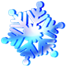 SETKÁNÍ S OŠETŘOVATELIVSTUPNÉ A REZERVACE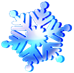   Přihlášení na programy je možné pouze telefonicky 378 038 338         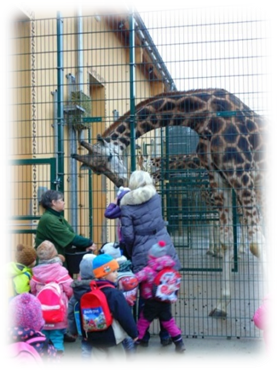   a to každý pracovní den od 13:00-15:30 hodin.  Pro atraktivní setkání s ošetřovateli platí zvýhodněné vstupné   20 Kč za žáka anebo lze využít školní výukovou permanentku.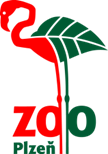 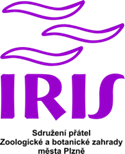 DENDATUMČASSETKÁNÍ SVHODNÉ PROREZERVACEČT1. 12. 201611:00NosorožcineomezenoPÁ2. 12. 201614:00ŽirafyneomezenoobsazenoPO5. 12. 20169:00PrimátiMŠ, 1. st.PO5. 12. 201611:00Tygr2. st.ÚT6. 12. 201610:30ŽirafyneomezenoST7. 12. 20169:00TučňácineomezenoST7. 12. 20169:00Vydří sameček BonifácneomezenoČT8. 12. 201610:00Statek-králík, kůň, krávyMŠ, 1. st.ČT8. 12. 201611:00NosorožcineomezenoPÁ9. 12. 201610:30ŽirafyneomezenoPO12. 12. 20169:00PrimátiMŠ, 1. st.PO12. 12. 201611:00Tygr2. st.ÚT13. 12. 201610:30ŽirafyneomezenoST14. 12. 20169:00TučňácineomezenoST14. 12. 201614:00HrošícineomezenoČT15. 12. 201610:00Statek-králík, kůň, krávyMŠ, 1. st.